МИНИСТЕРСТВО НА ЗЕМЕДЕЛИЕТО И ХРАНИТЕ – СОФИЯ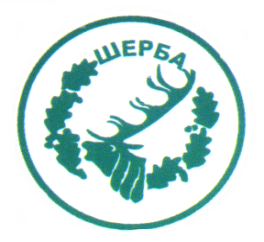 „СЕВЕРОИЗТОЧНО ДЪРЖАВНО ПРЕДПРИЯТИЕ” ДПТП:  ДЪРЖАВНО ЛОВНО СТОПАНСТВО „ШЕРБА”9100, с. Горен чифлик,ул. „Шерба” 7, Варненска областТел.  05141/2358, Е-mail: dls.sherba@dpshumen.bg	..............................................................................................................Изх.№ 1225/25.10.2016 г.офис с.Старо ОряховоИнформация по чл. 22б, ал. 2 т. 14 от ЗОП (отм.)Уведомяваме всички заинтересовани, че на основание сключен договор                        № Др-07/27.01.2016 г. между ТП ДЛС „Шерба“ и ЕТ „Модус Трейд- Георги Зеленков“, гр.Варна с предмет   „Абонаментна поддръжка и комплексно техническо обслужване на 22 броя компютърни конфигурации /20 стационарни и 2 преносими компютъра/  собственост на ТП ДЛС Шерба, включващо поддържане в работоспособно състояние на извънгаранционна и гаранционна компютърна и периферна техника, мрежово оборудване, системен софтуер и оказване на системна поддръжка през 2016 г.” във връзка със заповед № 438/30.11.2015 г. на Директора на СИДП ДП гр. Шумен е извършено плащане, както следва:ЗАМ.ДИРЕКТОР:   /п/ печат                         /….. заличено/Упълномощен със Заповед №266/08.12.2015 г. на Директора на ТП ДЛС „Шерба“№Основание за плащанеРазмер на плащането – лв. без ДДСДата на плащането1Фактура № 0000002216/22.08.2016 г.95.00 лв.28.09.2016 г.